No dia onze do mês de maio de dois mil e vinte e um, às quatorze horas, através do aplicativo Google Meet online, realizou-se a Reunião Ordinária da Comissão Permanente de Pessoal Docente da UFF, sob a Presidência do Professor Roberto Carlos Alvim Cid. Compareceram os professores: Marco Antônio Santos Brandão, Luís Gustavo Zelaya Cruz, Daniel de Barros Macieira, Vladimir Menezes Vieira, Marcia Barreto da Silva Feijó, Gutemberg Gomes Alves, Jose Antonio Silva Ribas, Carlos Magno Rocha Ribeiro, Marcelo Monteiro Marques e Gisele dos Santos Miranda e a professora Maria da Graça A. C. S. Sampaio, aposentada durante o mandato da CPPD. Esteve também presente embora em período de férias, o professor Ricardo Campanha Carrano. Justificaram as ausências as professoras, Carla Aparecida Florentino Rodrigues e Ana Lucia Pinna Mendez.  A Sessão constou da seguinte pauta: 1) Informes; 2) Aprovação da ata de 04/05/2021; 3) Aprovação dos processos SEI e FÍSICOS; 4) Assuntos Gerais. Antes do início, o Professor Roberto Carlos Alvim Cid solicitou permissão para a gravação da reunião, em que todos os professores presentes concordaram e autorizaram a gravação. Passando para os itens da pauta: 1) Informes: I. O professor Roberto Cid diz que a reunião ocorrida na última 2ª feira, 10/05/2021, com o Diretor da Escola de Engenharia, professor José Rodrigues de Farias Filho, Banca Examinadora da Unidade e com a participação, pela CPPD, dos professores Marco Brandão, Luís Gustavo Zelaya, Daniel Macieira e Graça Sampaio, foi muito proveitosa. Ressalta que trataram dentre outros assuntos, da dificuldade da Banca Examinadora em aceitar consignar em seus pareceres os termos APROVADO ou NÃO APROVADO nas progressões/promoções, pois entendem que esta decisão cabe as instâncias superiores. O professor Roberto Cid fala que tentou esclarecer que a decisão final é da banca examinadora e que a CPPD homologa a progressão funcional/promoção do docente, se estiver em conformidade com a legislação vigente. Ele diz que informou, na ocasião, que a CPPD está elaborando uma Instrução Normativa (IN), baseada na Legislação Vigente sobre as “Orientações e procedimentos para as Chefias, Comissões de Avaliação e Bancas Examinadoras em processos de movimentação na carreira docente”, e ressalta que o objetivo principal é o de reduzir o número de retornos dos processos e com isso permitir a conclusão em menor tempo e que  será encaminhada o mais breve possível ao Diretores das Unidades Acadêmicas, Chefias de Departamentos de Ensino e publicação em BS-UFF. II. Quanto ao Ofício CPPD para subsidiar resposta a PGF/AGU/UFF em relação ao Ofício n. 01846/2021/EATE1-SERV/ER-ADM-PRF2/PGF/AGU, interessado Joao Marciano Laredo dos Reis (Recurso Sistema Remuneratório e Benefícios), o professor Roberto Cid fez alguns esclarecimentos. Ele explica que após nova análise do processo, a CPPD reconheceu que houve um equívoco na data da concessão dos efeitos financeiros e irá providenciar a correção para a data correta, que é a data do interstício do docente. O professor Roberto Cid ressaltou que a CPPD segue a Legislação e Resoluções internas vigentes. Em seguida passou para o item 2) da pauta: Aprovação da ata de 04/05/2021. Em discussão e não havendo proposta de alteração, a ata de 04/05/2021, foi votada e aprovada por unanimidade e com abstenção da professora Marcia Barreto da Silva Feijó.  Dando continuidade à reunião, passou ao item 3) da pauta: Aprovação dos processos SEI e FÍSICOS. Os membros da Comissão passaram a relatar os processos que estão relacionados na planilha a seguir: ______________Todos os pareceres apresentados foram aprovados por unanimidade. 4) Assuntos Gerais. Nada a relatar. Nada mais tendo a tratar, o Professor Roberto Cid agradeceu a presença de todos e deu por encerrada a sessão. Eu, Roberto Carlos Alvim Cid, Presidente da CPPD, lavrei a presente Ata que vai assinada por mim e por se tratar de reunião virtual, listados todos os professores presentes abaixo:    __________________________________________________Lista dos professores presentes na Reunião de 11 de maio de 2021 da CPPD - UFF – remota: 1- Roberto Carlos Alvim Cid, 2- Marco Antônio Santos Brandão, 3- Vladimir Menezes Vieira, 4- Gutemberg Gomes Alves, 5- Marcelo Monteiro Marques, 6- Daniel de Barros Macieira, 7- Jose Antonio Silva Ribas, 8- Carlos Magno Rocha Ribeiro, 9- Marcia Barreto da Silva Feijó e 10- Gisele dos Santos Miranda.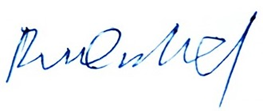                                                               ______________________________      Professor Roberto Carlos Alvim Cid                                                                               Presidente da CPPD-UFF                                                                            SIAPE Nº 303.590nºprocessodocenteassunto/tipo de solicitaçãodespacho/decisão 
(deferido, indeferido, exigência)23069.152141/2021-51ELIVELTON ALVES FERREIRAPROMOÇÃOEXIGÊNCIA23069.153458/2021-12CARLA FERREIRA FARIAS LANCETTAPROGRESSÃOHOMOLOGADO23069.162809/2020-97GERALDO ANDRÉ THURLER FONTOURAPROGRESSÃOEXIGÊNCIA23069.154107/2021-11GISELLE FERNANDES TABOADAPROGRESSÃOHOMOLOGADO23069.150532/2021-31LIDIA SANTOS SOARESPROGRESSÃOHOMOLOGADOÂNDREA CARDOSO DE SOUZAPROMOÇÃOHOMOLOGADO23069.151338/2021-72 ANA CLAUDIA LIMA MONTEIROPROGRESSÃOHOMOLOGADO23069.152583/2021-05DANIELA FRANKLIN DE CARVALHOPROGRESSÃOEXIGÊNCIA23069.152599/2021-18NATALIA IORIO LOPES PONTES PÓVOAPROGRESSÃOHOMOLOGADO23069.150232/2021-51ANTONIO HENRIQUE BERNARDESPROMOÇÃOHOMOLOGADO23069.163420/2020-69RENATA CELI MOREIRA DA SILVA PAULAPROGRESSÃOHOMOLOGADO23069.158479/2020-35HAYDA JOSIANE ALVESPROGRESSÃOHOMOLOGADO23069.152322/2021-87MARCO ANTONIO CONEJEROPROGRESSÃOHOMOLOGADO23069.154423/2021-92JOSE ROBERTO DA ROCHA BERNARDOPROGRESSÃOHOMOLOGADO23069.154208/2021-91ROBERTO LINARESPROMOÇÃOHOMOLOGADO23069.152570/2021-28HUGO FIGUEIRA DE SOUZA CORREAPROMOÇÃOEXIGÊNCIA23069.163919/2020-76ALBERTO LUIS DA SILVAPROMOÇÃO EXIGÊNCIA23069.161547/2020-43FLAVIA MAIA SILVEIRAPROGRESSÃOEXIGÊNCIA23069.150122/2021-90RICARDO LUIZ FERNANDES BELLAPROGRESSÃOEXIGÊNCIA23069.073009/2019-69VERA LÚCIA PRUDÊNCIA DOS SANTOS CAMINHAPROGRESSÃOHOMOLOGADO23069.073010/2019-93ADRIANO DE OLIVEIRA CAMINHAPROGRESSÃOHOMOLOGADO23069.154558/2021-58CLARISSA DA COSTA MOREIRAPROMOÇÃOHOMOLOGADO23069.155048/2021-06CLARICE MACHADO DOS SANTOSPROGRESSÃOEXIGÊNCIA23069.153724/2021-07CIBELE CARNEIRO DA CUNHA MACEDO SANTOSPROGRESSÃOEXIGÊNCIA23069.155116/2021-29JOSE ANTONIO MIRANDA SEPULVEDAPROMOÇÃOHOMOLOGADO23069.154153/2021-10ANA CABRAL RODRIGUESPROGRESSÃOEXIGÊNCIA23069.153001/2021-08ROMAN EDUARDO GOLDENZWEIGPROGRESSÃOEXIGÊNCIA23069.156144/2020-82ALEXANDRE DOS SANTOS RODRIGUESPROGRESSÃOHOMOLOGADOJOEL AUSTIN WINDLEPROMOÇÃOHOMOLOGADO23069.150829/2021-04MARIA CAROLINA DOS SANTOS FREITASPROGRESSÃOHOMOLOGADO23069.161121/2020-90VIVIANA FERRER CUADRADOPROGRESSÃOHOMOLOGADO23069.154102/2021-98LEVI SALVIPROGRESSÃOHOMOLOGADO23069.154490/2021-15KARLA ESTELITA GODOYPROGRESSÃOHOMOLOGADO23069.153272/2021-55BRUNNO LESSA SALDANHA XAVIERPROGRESSÃOHOMOLOGADOMARCIO WATANABE ALVES DE SOUZAPROGRESSÃOHOMOLOGADO23069.152032/2021-33MICHELI DA SILVA FERREIRA ASCOLIPROGRESSÃOHOMOLOGADO23069.152012/2021-62ANA CLÁUDIA MATEUS BARRETOPROGRESSÃOEXIGÊNCIA23069.152604/2021-84ANA CAROLINE SIQUEIRA DE SOUZAPROGRESSÃOHOMOLOGADO23069.152550/2021-57PATRICIA DE MELO ABRITA BASTOSPROGRESSÃOHOMOLOGADO23069.152709/2021-33HONORIO JOAQUIM FERNANDOPROMOÇÃOHOMOLOGADO23069.163860/2020-16ETEL RODRIGUES PEREIRA GIMBAPROGRESSÃOHOMOLOGADO23069.156819/2020-93MARCELA COHEN MARTELOTTEPROGRESSÃOEXIGÊNCIASUELY LOPES DE AZEVEDOPROGRESSÃOHOMOLOGADO23069.155243/2021-28DIANA COSTA DE CASTROPROGRESSÃOEXIGÊNCIA23069.155271/2021-45GLAYCI KELLI REIS DA SILVA XAVIERPROGRESSÃOHOMOLOGADOANDRE FIGUEIREDO ACCETTAPROGRESSÃOHOMOLOGADO23069.153613/2021-92CLEBER DE ALMEIDA CORREA JUNIORPROMOÇÃOHOMOLOGADO23069.163199/2020-49CARLOS EUGÊNIO SOARES DE LEMOSPROGRESSÃOHOMOLOGADO23069.163851/2020-25FILIPE BARRA DE ALMEIDAESTÁGIO PROBATÓRIOHOMOLOGADO23069.150750/2021-75ANA LUIZA MIGUEZ RODRIGUESESTÁGIO PROBATÓRIOEXIGÊNCIA23069.162189/2020-96MARCELO WERNER DA SILVAPROGRESSÃOEXIGÊNCIA23069.160728/2020-52ELIS DE ARAÚJO MIRANDAPROGRESSÃOHOMOLOGADO23069.151993/2021-21ANDREA LUCIA DA SILVA DE PAIVAPROMOÇÃOHOMOLOGADOBRUNO RAMOSPROGRESSÃOHOMOLOGADO23069.158468/2020-55POLIANE GASPAR DE CERQUEIRAACELERAÇÃOEXIGÊNCIA23069.162301/2020-99ÁUREA CRISTINA SANTOS DIASACELERAÇÃOHOMOLOGADO23069.156471/2020-34WAGNER MOREIRA LUPINACCIPROGRESSÃOHOMOLOGADO23069.158448/2020-84MARCELO FORNAZINACELERAÇÃOHOMOLOGADO23069.155760/2020-16GUILHERME DE AZEVEDO MENDES CORRÊA GUIMARÃESACELERAÇÃOHOMOLOGADO23069.163388/2020-11TATIANA DAS CHAGAS ALMEIDAESTÁGIO PROBATÓRIOHOMOLOGADO23069.162925/2020-14MARCELO BAFICA COELHOACELERAÇÃOHOMOLOGADO23069.152763/2021-89JANES SANTOS HERDYPROMOÇÃOHOMOLOGADO23069.031169/2019-31ISABELA RESENDE PEREIRAALTERAÇÃO DE REGIMEHOMOLOGADO23069. 163896.2020-08FLAVIA FERREIRA DE CASTILHOPROGRESSÃOEXIGÊNCIA23069.150786.2021-59ALESSANDRA GUIMARÃES RODRIGUESPROGRESSÃOHOMOLOGADO23069. 151019/2021-67ANA CRISTINA CORREA FERNANDESPROGRESSÃOHOMOLOGADO23069. 151467/2021-61CLAUDIA VIANNA DE MELOPROGRESSÃOHOMOLOGADO23069.150701/2021-32GILMAR OLIVEIRA DA SILVAPROGRESSÃOHOMOLOGADO23069. 163678/2020-65ANA PAULA CABRAL COUTO PEREIRAPROGRESSÃOHOMOLOGADO23069. 163030/2020-99KARINE DE OLIVEIRA BLOOMFIELD FERNANDESPROGRESSÃOHOMOLOGADO23069.153085/2021-71ALEXSANDRA DOS SANTOS OLIVEIRAPROGRESSÃOEXIGÊNCIA23069.154256/2021-80ELZA MARIA MARINHO LUSTOSA DA COSTAPROMOÇÃOHOMOLOGADO23069.155203/2021-86FABIANO TONACO BORGESPROGRESSÃOEXIGÊNCIA23069.154014/2021-96MARIA DO SOCORRO BEZERRA DE LIMAPROGRESSÃOEXIGÊNCIA23069.158944/2020-38VALDECI RIBEIRO DOS SANTOSPROGRESSÃOEXIGÊNCIA23069.150783/2021-15KARINA YURIKO YAGINUMAESTÁGIO PROBATÓRIOEXIGÊNCIA23069.155843/2020-13ANGELO MAURÍLIO FOSSE JÚNIORPROGRESSÃOHOMOLOGADO23069.163132/2020-12NATALIA DOS REIS CRUZPROGRESSÃOHOMOLOGADO23069.162547/2020-61PATRICK BARBOSA MORATORIPROGRESSÃOEXIGÊNCIA23069.152647/2021-60DÉBORA VIEIRA SOARESPROGRESSÃOEXIGÊNCIAARIEL LEVYPROMOÇÃOHOMOLOGADO23069.150046/2021-12JOVIANA SARTORI DE SOUZAPROGRESSÃOHOMOLOGADO23069.002455/2020-22CELSO LUIZ   MORAES ALVESALTERAÇÃO DE REGIMEHOMOLOGADO23069.023757/2019-09EDUARDO GUERRA MURAD FERREIRAALTERAÇÃO DE REGIMEHOMOLOGADO23069.010176/2020-32ANDRE FERREIRA YOUNGALTERAÇÃO DE REGIMEHOMOLOGADO23069.010177/2020-87ALESSANDRA DA ROCHA DUAILIBE M.ALTERAÇÃO DE REGIMEHOMOLOGADO23069.022746/2018-12RAQUEL NERY CARDOZOALTERAÇÃO DE REGIMEHOMOLOGADO23069.042409/2019-22LARISSA MARIA ASSAD CAVALCANTEALTERAÇÃO DE REGIMEHOMOLOGADO23069.003240/2020-29ISMAR   LIMA CAVALCANTIALTERAÇÃO DE REGIMEHOMOLOGADO23069.042217/2019-16ADRIANA TEREZINHA NEVES N. ALVESALTERAÇÃO DE REGIMEHOMOLOGADO23069.041876/2019-35VITELIO MARCOS BRUSTOLINALTERAÇÃO DE REGIMEHOMOLOGADO23069.012263/2019-91RAUL SANCHEZ VICENSPROGRESSÃOHOMOLOGADO23069.020182/2020-06CARLA FERNANDA PEREIRA BARROSPROGRESSÃOHOMOLOGADO23069.009465/2019-55CARLOS MARCLEI ARRUDA RANGELPROGRESSÃOHOMOLOGADO23069.011187/2019-04DENISE VIANA NUNESPROGRESSÃOHOMOLOGADO23069.020480/2020-98GUIDO ALBERTO BONOMINIPROGRESSÃOHOMOLOGADO23069.010735/2019-71DANIEL SCHNEIDER TASCAPROGRESSÃOEXIGÊNCIA23069.021604/2017-57GILMAR DE OLIVEIRAPROGRESSÃONÃO HOMOLOGADO23069.031055/2018-18ANA LUISA FIGUEIRA GOUVEAALTERAÇÃO DE REGIMENÃO HOMOLOGADO23069.090000/2021-37JORGE LUIZ LOURENÇO DAS FLORESALTERAÇÃO DE REGIMEHOMOLOGADO23069.000325/2021-36ANDRÉ LUIZLUPINACCI MASSAALTERAÇÃO DE REGIMEHOMOLOGADO23069.154594/2021-11HILDEBRANDO GOMES BENEDICTOPROGRESSÃOHOMOLOGADO23069.152949/2021-38NÍVEA MARIA DA SILVA ANDRADEPROGRESSÃOEXIGÊNCIA23069.155923/2021-41FRANCELISE PIVETTA ROQUEPROGRESSÃOEXIGÊNCIA23069.164120/2020-05MICHELE PUCARELLIPROGRESSÃOHOMOLOGADO23069.151520/2021-23ADILSON VAZ CABRAL FILHOPROMOÇÃOHOMOLOGADO